Паспорт изделияКовер для борьбы(ковер борцовский)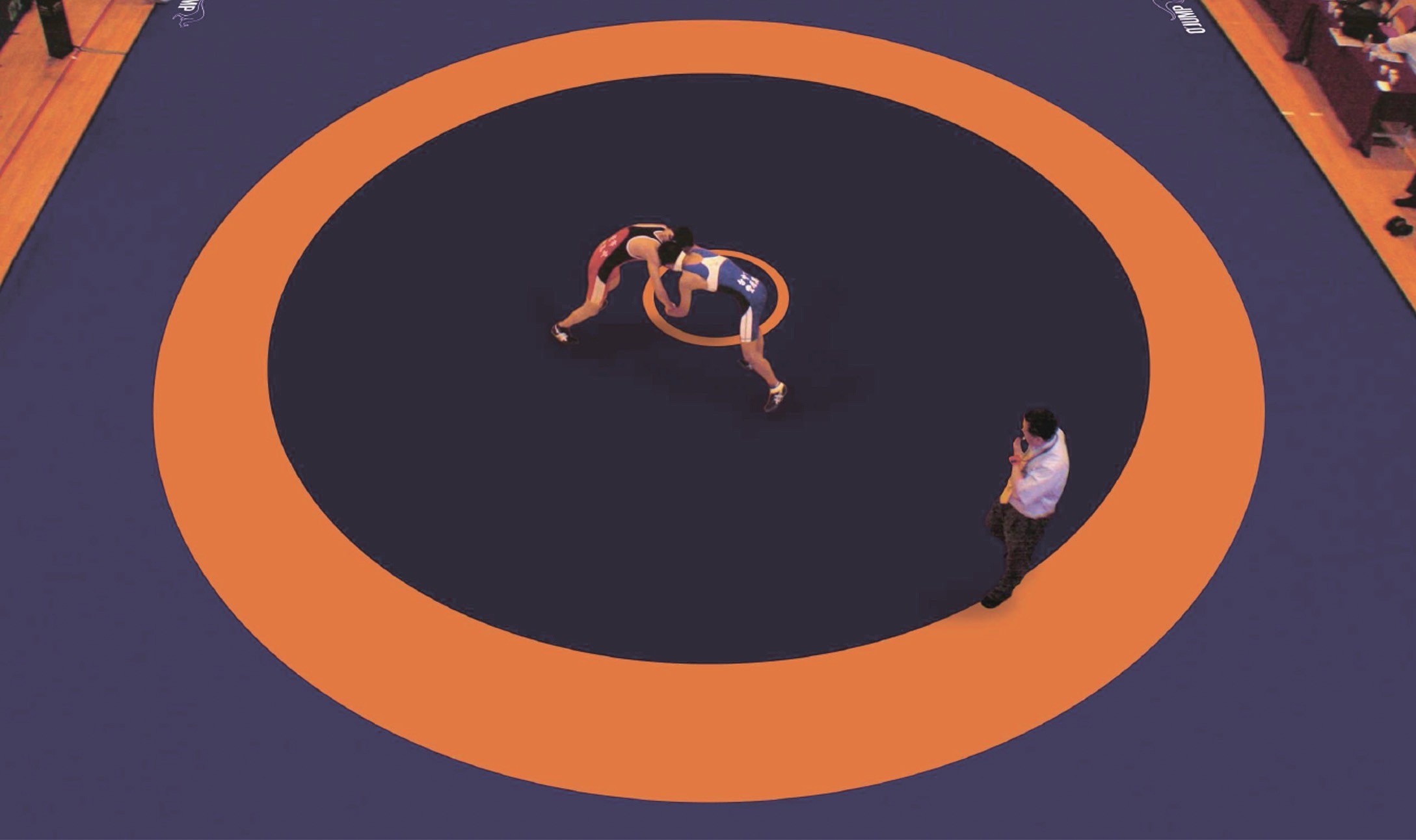 Санкт-Петербург2023 г.НАЗНАЧЕНИЕ ИЗДЕЛИЯНастоящее описание распространяется на ковер для борьбы (ковер борцовский), предназначенный для проведения тренировок и соревнований по борьбе, самбо и другим единоборствам.ТЕХНИЧЕСКИЕ ДАННЫЕ И ХАРАКТЕРИСТИКИОсновные параметры борцовского ковра:Размер ковра - 6 х 18 м.Покрытие ковра – под рейку 6 х 18 м. двусторонняя ПВХ ткань плотностью 650 гр/м2.Материал мата – химически сшитый ППЭ с закрытой структурой ячейки плотносью 30 кг/м3 (сопоставима по жесткости ПВВ 160-180 кг/м3), 5 слоев.Центральный круг красного цвета – 1 м.Зона борьбы круг желтого цвета – 8 м.Граница круга в виде кольца красного цвета ширина – 1 м.За пределами границы круга синего цветаСостав изделия:Ковер - 1 шт.Листы ППЭ3050 – 1х2х0,05 – 54 шт.Комплекты реек с крепежом – 1 компл.Паспорт изделия – 1 шт.Покрытие из двусторонней ПВХ ткани плотностью 650 гр/м2Покрытие для ковра изготавливается из ПВХ-материала повышенной прочности (650 гр/м2) сварным методом. Все швы покрытия сварные. На покрытие наносится разметка, в соответствии с правилами соревнований по борьбе (зона борьбы круг темно-синего цвета 8м, граница круга в виде кольца оранжевого цвета ширина 1м, за пределами границы круга синего цвета). Рабочая зона покрытия имеет размер 6 х 18 метров. По периметру покрытия устанавливаются подвороты с люверсами для шнуровки - что используется для натяжения покрытия.ПОРЯДОК УСТАНОВКИ КОВРАПоложить покрытие на маты.Крепление на планку с любых двух смежных сторон; прикрепляется с противоположных сторон, добиться натяжения покрытия с двух сторон.Пропустить крепление через края мата с других сторон; приподнимая маты, поочередно, заводить подвороты под маты и, натягивая, крепить его на простой узел.УПАКОВКАБорцовский ковер компактно сворачивается и запаивается в мешок из тентовой ткани.ТРАНСПОРТИРОВАНИЕ И ХРАНЕНИЕПокрытие должно храниться в сухих отапливаемых помещениях, обеспечивающих сохранность изделий от механических повреждений и действия агрессивных сред. Транспортирование изделий производиться в крытых транспортных средствах в соответствии с правилами перевозки грузов.ГАРАНТИИ ИЗГОТОВИТЕЛЯИзготовитель гарантирует соответствие изделия требованиям настоящего технического описания при соблюдении правил эксплуатации, транспортирования и хранения. Гарантийный срок эксплуатации – 12 месяцев со дня ввода в эксплуатацию. Гарантийный срок хранения – 10 лет со дня изготовления.Схема укладки матов борцовского ковра: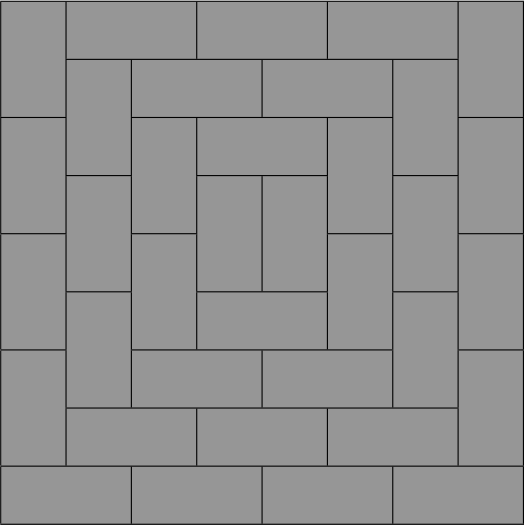 Схема кругов покрытия борцовского ковра1 м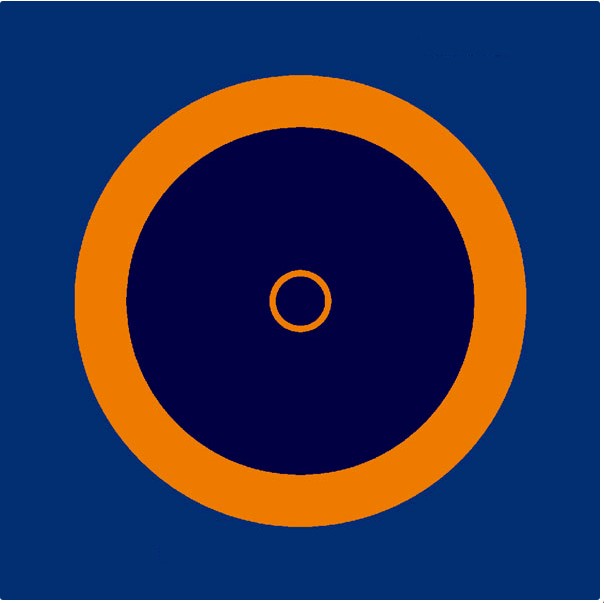 7 м9 м12 м